                                   Ohio School Boards Association                  Route to:  ___ Superintendent                                                                                                                                                 ___ Treasurer                                                                                                                                    ___ Board Members                                                   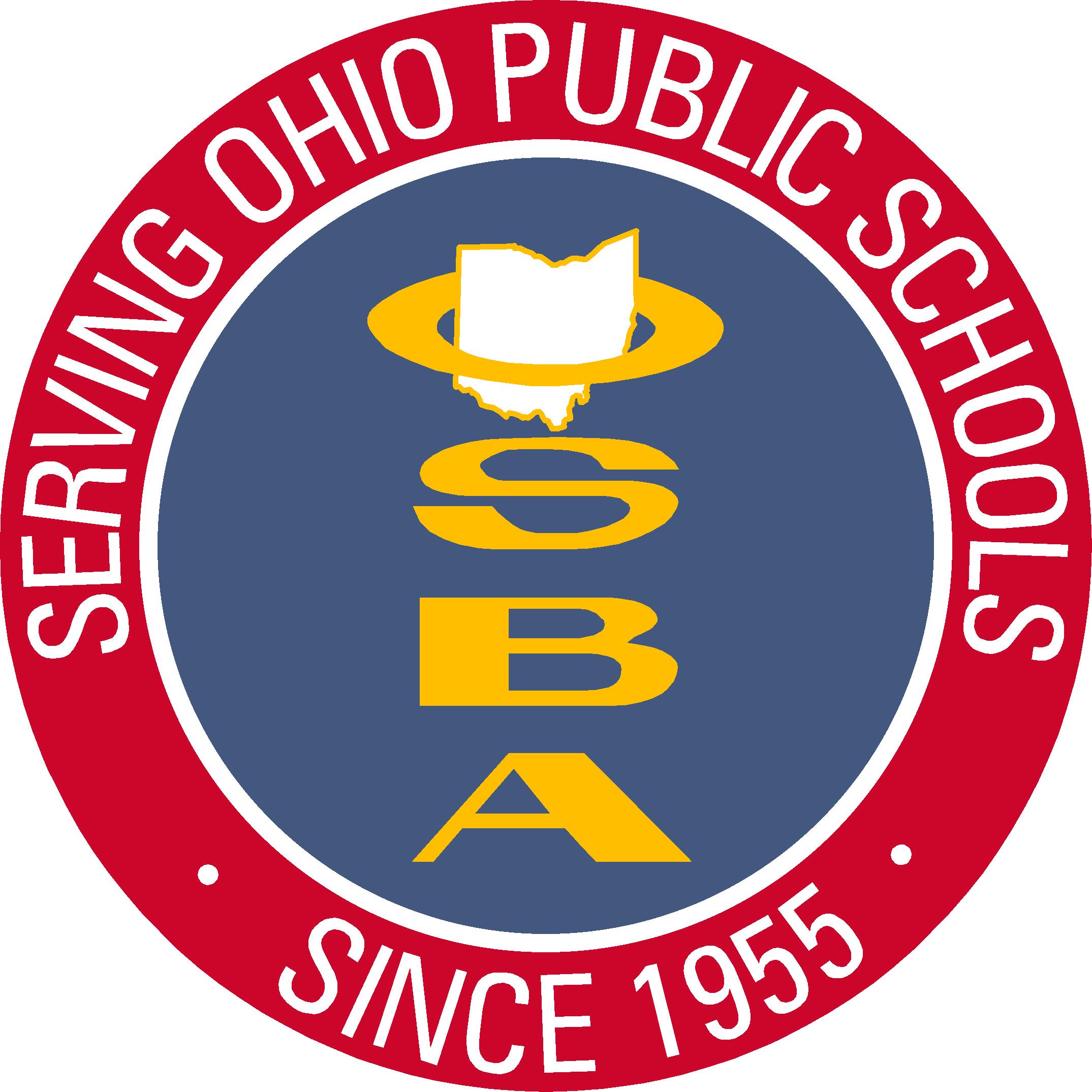                                    Southwest Region Recognition Program                                     2020 Nomination Form_____Outstanding administrator – Students_____Outstanding administrator -- Operations_____Outstanding classified staff member – Students_____Outstanding classified staff member -- Facilities_____Outstanding faculty member						_____Outstanding treasurer	_____Outstanding superintendent_____Outstanding community/public relations person_____Outstanding board member from a neighboring school district – “Warren Stevens Award”*	______Outstanding Community Business Leader______Outstanding Career Center Board Member – “Spahr/Steele Award”	I would like to nominate _________________________________________________________________________ from our school to be recognized as being outstanding in one of the above categories. Use a separate nomination form for each different category.      (* Note:  this category is a board member from a neighboring district as your district’s outstanding board member is recognized in the fall through a different recognition program.)   Selection and recognition of outstanding individuals will take place at the Southwest Region Spring Conference on Tuesday, March 10, 2019.Describe the nominee/nomination: (include outstanding qualities, relationships to school and other background information.  Please limit endorsements letters to three.)   __________________________________________________________________________________________________________________________________________________________________________________________________________________________________________________________________________________________________________________________________________________________________________________________________________________________________________________________________________________________________________________________________________________Attach extra sheet, if necessary                  Copy this form to make additional nominations Name of Nominator_______________________________     	        Signature of Nominator __________________________________School__________________________________________              School District_______________________________________Telephone_______________________________________            County_______________________________________________Please return this form by February 5, 2020 to:Ron Diver, Regional ManagerOhio School Boards Association8797 Meadowlark DriveFranklin, OH  45005Phone: (937) 746-7641                                                                           E-mail:  rdiver@ohioschoolboards.org                                                             Rev.  2020                                     